	Женева, 31 июля 2018 годаУважаемая госпожа,
уважаемый господин,1	Имею честь объявить о том, что, учитывая растущий интересе к будущим сетям, которые появятся в преддверии 2030 года и далее, 13-я Исследовательская комиссия МСЭ-Т на своем собрании, состоявшемся в Женеве (16—27 июля 2018 г.), приняла решение создать Оперативную группу МСЭ-Т "Технологии для Сети-2030"(ОГ NET-2030).2	ОГ NET-2030 под председательством г-на Ричарда Ли (компания Huawei) будет исследовать возможности будущих сетей, которые появятся в преддверии 2030 года и далее, когда ожидается поддержка перспективных сценариев, таких как голографическая связь, промышленные аватары и чрезвычайно оперативное реагирование на критические ситуации. Цель исследований заключается в том, чтобы дать ответы на конкретные вопросы: какая сетевая архитектура и какие механизмы обеспечения пригодны для таких новых сценариев."Сеть-2030 – это вектор движения к новому горизонту будущего цифрового общества 2030 года и далее", – говорит Ричард Ли.3	Участие в ОГ NET-2030 бесплатное и открыто для Государств – Членов МСЭ, Членов Секторов, Ассоциированных членов, Академических организаций – Членов МСЭ, а также любого лица из страны, являющейся Членом МСЭ, которое пожелает внести вклад в ее работу; к таким лицам относятся также члены или представители заинтересованных организаций по разработке стандартов. Предлагаем всем лицам, заинтересованным в получении обновленной информации и объявлений, относящихся к этой Группе, зарегистрироваться в списке почтовой рассылки ОГ NET-2030. Подробная информация о порядке регистрации размещена по адресу: https://www.itu.int/en/ITU-T/focusgroups/net2030.4	Группа будет работать в соответствии с процедурами, изложенными в Рекомендации МСЭ-T A.7, и согласованным кругом ведения, приведенным в Приложении 1. 13-я Исследовательская комиссия МСЭ-Т назначила председателем Оперативной группы г-на Ричарда Ли (Huawei, США). Заместителями председателя были назначены г-н Алексей Бородин ("Ростелеком", Россия), г-жа Юань Чжан (China Telecom) и г-н Ютака Мияке (KDDI, Япония).5	Первое собрание ОГ NET-2030 и семинар-практикумПервое собрание ОГ NET-2030, которое организует Нью-Йоркский университет Бруклина, будет проведено в Нью-Йорке 3–4 октября 2018 года с 09 час 30 мин. до 17 час. 00 мин. Задачи первого собрания:•	обсуждение будущих сетей, которые появятся в преддверии 2030 года: определение, концепция, требования, проблемы, пробелы в исследованиях и потребности в стандартизации, относящиеся к будущим сетям;•	согласование точной сферы деятельности и задач Оперативной группы;•	согласование структуры Группы, ожидаемых результатов, сфер ответственности, графика работы; и•	рассмотрение представленных в письменном виде вкладов и первоначальная разработка результатов.6	Накануне первого собрания ОГ NET-2030, 2 октября 2018 года, там же состоится первый семинар-практикум "Сеть-2030".7	Предлагается представлять вклады в письменном виде для собрания ОГ, которые следует направлять по электронной почте в секретариат ОГ (tsbfgnet2030@itu.int) в срок до 23 сентября 2018 года, используя шаблон документов, размещенный на домашней странице ОГ NET-2030. Доступ ко всем документам будет обеспечен с домашней страницы ОГ NET-2030 (требуется учетная запись TIES или Guest).8	Открытие собрания состоится в первый день его работы в 09 час. 30 мин. Повестка дня собрания будет размещена на домашней странице ОГ NET-2030 до начала собрания. Сведения о месте проведения собрания и его материально-техническом обеспечении будут размещены на домашней странице ОГ NET-2030.9	Собрание проводится на безбумажной основе. Принимающая организация обеспечит доступ WiFi к документам собрания. Обсуждения будут проходить только на английском языке.10 	Для того чтобы принимающая организация и МСЭ могли предпринять необходимые действия по организации собрания, участникам предлагается пройти регистрацию в онлайновом режиме на домашней странице ОГ NET-2030 в максимально короткий срок, не позднее 25 сентября.Основные предельные сроки11	Для въезда в Соединенные Штаты Америки и пребывания там в течение любого срока гражданам некоторых стран необходимо получить визу. Визу следует получать в учреждении (посольстве или консульстве), представляющем Соединенные Штаты Америки в вашей стране, или, если в вашей стране такое учреждение отсутствует, – в ближайшем к стране выезда. Принимающая организация любезно предоставила нижеуказанное лицо для контактов для ответов на вопросы, касающиеся визы. Письмо в поддержку вашего заявления на получение визы для посещения данного мероприятия может быть запрошено у указанного ниже лица для контактов:Проф. Юн Лю (Prof. Yong Liu)
Эл. почта:	yongliu@nyu.edu 
Тел.: 	+1 413 687 3675Желаю вам плодотворного и приятного собрания. С уважением,(подпись)Чхе Суб Ли
Директор Бюро 
стандартизации электросвязиПриложения: 1ПРИЛОЖЕНИЕ 1Круг ведения: 
Оперативной группы МСЭ-Т "Технологии для Сети-2030"
(ОГ NET-2030)1	Обоснование и сфера деятельностиВ ближайшее десятилетие произойдут стремительные изменения в технологиях, относящихся к новым типам устройств, систем и функций, которые они выполняют. Появятся также характеризующиеся разнообразными требованиями новые приложения, такие как мультимедиа голографического типа, мгновенная доставка и перемещение данных, дистанционная хирургия, человекоподобные роботы, интеллектуальные миниатюрные терминалы IoT, полностью автономные транспортные системы и т. д. Все будет иметь либо соединение, либо интеллект, а зачастую и то и другое, что обеспечит еще более высокий уровень интеграции связи и технологий в жизнь человека. Массовое внедрение этих новых приложений зависит от эффективности поддержки базовой связи в значительном масштабе в рамках гиперсоединенных сетей. Следовательно, остро необходима дальнейшая оценка целевой сетевой архитектуры с соответствующими поддерживающими технологиями. Сеть-2030 – это новая сеть в период приближения к 2030 году и далее, в которой реализована не только меньшая задержка и более высокая пропускная способность, но также, возможно, поддержка методов доставки многомерной информации, таких как голографическая связь с гаптическим сбором данных, мгновенный перенос разнотипной информации с детерминированностью и тому подобное. В ходе исследования архитектуры Сети-2030, как ожидается, появится большое число новых требований к связи, которые в большей степени критичны к потребностям в ресурсах и которые должны быть удовлетворены, в частности: •	огромное число соединений, превосходящее ограничения современных сетей и сетей ближайшего будущего, включая 5G/IMT-2020; •	очень высокая пропускная способность для поддержки будущих приложений со скачкообразно возросшей интенсивностью использования ширины полосы, превосходящая ограничения современных сетей и сетей ближайшего будущего, включая 5G/IMT-2020;•	сети со сверхмалой задержкой и детерминированной гарантией, превосходящими ограничения современных сетей и сетей ближайшего будущего, включая 5G/IMT-2020; •	надежная сетевая инфраструктура;•	надежный механизм организации сетей, ориентированных на безопасность человека и конфиденциальность его личных данных, и т. д. Оперативная группа, то есть ОГ NET-2030, предназначена для исследования возможностей будущих сетей, которые появятся в период примерно 2025–2035 годов, когда ожидается поддержка перспективных сценариев, таких как голографическая связь, промышленные аватары и чрезвычайно оперативное реагирование на критические ситуации. Цель исследований заключается в том, чтобы дать ответы на конкретные вопросы: какая сетевая архитектура и какие механизмы обеспечения пригодны для таких новых сценариев.Будущая сеть, которая появится в преддверии 2030 года и далее, называемая "Сеть-2030", будет реализована на основе изучения механизмов сетевой связи с различных более широких позиций, не ограниченных существующими понятиями сетевых уровней или какими-либо конкретными современными технологиями. В результате, она может быть создана на основе нового сетевого уровня или новой сетевой архитектуры, для того чтобы переносить информацию таким образом, который будет развитием и совершенствованием существующих сетей или же будет совершенно отличным от используемых в них. Вместе с тем, он должен обеспечивать полную обратную совместимость этих будущих сетевых систем и приложений. ОГ NET-2030, как платформа для исследования и развития технологий организации международных сетей, будет изучать будущую сетевую архитектуру, требования, сценарии использования и возможности сетей 2030 года и далее.2	Задачи ОГ NET-2030Цель ОГ заключается в проведении обширного анализа будущих сетей, которые появятся в преддверии 2030 года и далее. Для выработки правильной концепции планируется, что эта ОГ определит пробелы и проблемы, основываясь на новейших сетевых технологиях, и выработает фундаментальные требования, исходя из новых сценариев использования. Кроме того, ОГ составит общую структуру Сети-2030, и при этом, как ожидается, будут предложены инновационные технические инструменты реализации. Наряду с этим данная ОГ может также служить открытой платформой для экспертов из структур, являющихся и не являющихся членами МСЭ, которая предназначена для быстрого продвижения разработки стандартов будущих сетей в МСЭ-T, ориентированных в основном на будущие сети ближайшего десятилетия.Конкретно, перед Группой поставлены следующие задачи:•	изучить, проанализировать и обследовать существующие технологии, платформы и стандарты для определения пробелов и проблем на пути к созданию Сети-2030, которые невозможно устранить с помощью существующих сетей и сетей ближайшего будущего, таких как 5G/IMT-2020; •	сформулировать все аспекты Сети-2030, включая концепцию, требования, архитектуру, новые сценарии использования, методику оценки и т. д.;•	обеспечить руководящие указания для создания дорожной карты стандартизации; •	установить взаимодействие и взаимоотношения с другими ОРС.3	СтруктураОГ NET-2030 может при необходимости создавать подгруппы.4	Конкретные задачи и результаты работыНиже перечислены планируемые задачи и возможные результаты работы.1)	Определить пробелы и проблемы, которые невозможно устранить с помощью существующих сетей и сетей ближайшего будущего, таких как 5G/IMT-2020, включая новый сетевой уровень или новую сетевую архитектуру. 2)	Определить целевые эксплуатационные показатели Сети-2030, превосходящие ограничения существующих сетей и сетей ближайшего будущего, включая 5G/IMT-2020.3)	Составить отчет об определениях, терминологии и таксономии Сети-2030 и соответствующей экосистемы.4)	Описать предполагаемую архитектуру и структуру Сети-2030.5)	Проанализировать вопросы обратной совместимости и этапы продвижения к Сети-2030, основываясь на существующих сетях и сетях ближайшего будущего, включая 5G/IMT-2020.6)	Изучить будущие сценарии и варианты использования. 7)	Подготовить проект отчета об описании пробелов в стандартизации для исследовательских комиссий МСЭ-Т.8)	Проводить тематические семинары-практикумы и форумы по Сети-2030, на которые собирались бы все заинтересованные стороны, пропагандировать деятельность ОГ и рекомендовать Членам и нечленам МСЭ вносить вклад в ее работу. 9)	Осуществлять взаимодействие с другими ОРС, такими как соответствующие ISG ЕТСИ, IETF, IRTF.5	ВзаимодействиеДанная ОГ будет работать в тесном взаимодействии с ИК13 путем проведения собраний, максимально приближенных друг к другу по времени и месту, когда это возможно, и будет также по мере необходимости работать в тесной координации с другими исследовательскими комиссиями МСЭ-Т, в надлежащих случаях.Наряду с этим ОГ NET-2030 будет сотрудничать также с другими соответствующими группами и структурами согласно Рекомендации МСЭ-Т A.7, к числу которых могут относиться муниципалитеты, неправительственные организации (НПО), директивные органы, ОРС, отраслевые форумы и консорциумы, компании, академические учреждения, научно-исследовательские институты и другие соответствующие организации.6	Основная комиссияОсновной комиссией ОГ NET-2030 является 13-я Исследовательская комиссия МСЭ-Т "Будущие сети, с особым акцентом на IMT-2020, облачные вычисления и доверенные сетевые инфраструктуры".7	РуководствоСм. раздел 2.3 Рекомендации МСЭ-T A.7.8	УчастиеСм. раздел 3 Рекомендации МСЭ-T A.7. Для справочных целей предусмотрено ведение списка участников, который будет доводиться до сведения основной комиссии. Важно отметить, что участие в этой ОГ должно основываться на вкладах и активном участии в ее работе.9	Административная поддержкаСм. раздел 5 Рекомендации МСЭ-T A.7.10	Общее финансированиеСм. разделы 4 и 10.2 Рекомендации МСЭ-T A.7.11	СобранияОГ будет регулярно проводить собрания. Периодичность и место проведения собраний определяет руководящий состав ОГ. Общий план собраний объявляется после утверждения круга ведения. ОГ в максимальной степени будет использовать инструменты дистанционного сотрудничества, а также рекомендуется проводить собрания, максимально приближенные по времени и месту к уже проводимым собраниям ИК13. Даты проведения собраний будут объявляться с помощью электронных средств (например, по электронной почте, на веб-сайте и т. п.) не менее чем за четыре недели до начала собрания. По крайней мере последнее собрание ОГ должно быть проведено вместе с собранием ИК13.12	Технические вкладыСм. раздел 8 Рекомендации МСЭ-Т А.7.13	Рабочий языкРабочим языком является английский язык.14	Утверждение результатов работыРезультаты работы будут утверждаться на основе консенсуса.15	Руководящие указания по работеРабочие процедуры должны соответствовать процедурам собраний групп Докладчиков. Не предусматривается каких-либо дополнительных руководящих указаний по работе.16	Отчеты о ходе работыСм. раздел 11 Рекомендации МСЭ-T A.7.17	Объявление о создании Оперативной группыО создании Оперативной группы будет объявлено в циркулярном письме БСЭ, адресованном всем членам МСЭ, на веб-странице новостей МСЭ-Т Newslog, в пресс-релизах и с помощью других средств, включая переписку с другими заинтересованными организациями.18	Основные этапы и продолжительность работы Оперативной группы Продолжительность работы Оперативной группы составляет один год после проведения первого собрания, но при необходимости может быть продлена по решению основной комиссии (см. раздел 2.2 Рекомендации МСЭ-T A7).19	Патентная политика См. раздел 9 Рекомендации МСЭ-T A.7.______________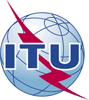 Международный союз электросвязиБюро стандартизации электросвязиОсн.:Циркуляр 104 БСЭ
FG NET-2030/TK–	Администрациям Государств – Членов Союза–	Членам Сектора МСЭ-Т–	Ассоциированным членам МСЭ-Т–	Академическим организациям − Членам МСЭКопии:–	Председателям и заместителям председателей исследовательских комиссий МСЭ-Т–	Директору Бюро развития электросвязи–	Директору Бюро радиосвязиТел.:
Факс:
Эл. почта:+41 22 730 5126
+41 22 730 5853
tsbfgnet2030@itu.int–	Администрациям Государств – Членов Союза–	Членам Сектора МСЭ-Т–	Ассоциированным членам МСЭ-Т–	Академическим организациям − Членам МСЭКопии:–	Председателям и заместителям председателей исследовательских комиссий МСЭ-Т–	Директору Бюро развития электросвязи–	Директору Бюро радиосвязи–	Администрациям Государств – Членов Союза–	Членам Сектора МСЭ-Т–	Ассоциированным членам МСЭ-Т–	Академическим организациям − Членам МСЭКопии:–	Председателям и заместителям председателей исследовательских комиссий МСЭ-Т–	Директору Бюро развития электросвязи–	Директору Бюро радиосвязиПредмет:Создание новой Оперативной группы МСЭ-Т "Технологии для Сети-2030" (ОГ NET-2030) и первое собрание Группы (Нью-Йорк, шт. Нью-Йорк, Соединенные Штаты Америки, 3−4 октября 2018 г.)Первый семинар-практикум "Сеть-2030", Нью-Йорк, шт. Нью-Йорк, Соединенные Штаты, 2 октября 2018 года25 сентября 2018 г.−	Предварительная регистрация (в онлайновой форме на домашней странице ОГ NET-2030)23 сентября 2018 г.−	Представление письменных вкладов (по адресу эл. почты: )